SHAHEED BENAZIR BHUTTO WOMEN UNIVERSITY, PESHAWAR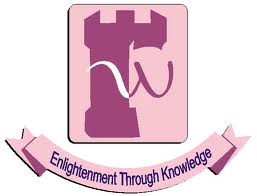 KHYBER PAKHTUNKHWA.TENDER NOTICESealed Tenders are invited for the purchase of different FURNITURE items for the year 2018-19, Estimated Cost is Rs.1009400/- for Shaheed Benazir Bhutto Women University Peshawar. The interested parties are requested to provide the following details:Firms’ income Tax / GST certificate.Complete address of the Applicant Firm/Concern. List of machinery/equipment in working condition.List of skilled and unskilled labor. Mentioned “Manufacturer” in GST certificate.List of projects completed along with completion data. Financial Strength and Audit report of Last 03 Years.Clearance certificate from F.B.R (fresh).Affidavit that the firm has not been blacklisted by Private, Govt, Semi Govt. and autonomous Body.SINGLE STAGE-Two Envelopes bidding procedure for each bid will be adopted as per Rules. The Envelopes shall be marked as “TECHNICAL PROPOSAL “and FINANCIAL PROPOSAL “in legible letters. The rates should be quoted inclusive all taxes for each bid. The sealed tender bids of the qualified contractors/contracting firms along with 2% earnest money in the shape of Bank draft in the name of Treasurer Shaheed Benazir Bhutto Women University Peshawar, must reach the office of Directorate of Works till 19th November, 2018 at 11:30(AM) hours, and will be opened on 19th November, 2018 at 02:00 (PM) hours in the committee room of the University, in the presence of contractors who opt to attend. The number of items may be increased or decreased as per rules and on recommendation by the Works Committee, SBBWUP.The payment will be made after physically verified by the Works Committee, SBBWUP.EXECUTIVE ENGINEERSHAHEED BENAZIR BHUTTO WOMEN UNIVERSITY PESHAWARMain Campus Charsada Road Larama Peshawar. Khyber Pakhtun Khwa.Ph. No. 091-9224782, Fax No. 091-9224702Website:  www.sbbwu.edu.pk